Autorização Para Atividade ExternaNURAP – POLO CENTRODia: 25/03/2017 - SábadoEu, _________________________________________________________________     portador do RG _____________ ____  responsável legal do jovem  ___________________________________________, portador do RG  ____________    __,  autorizo  o  mesmo  a   participar  da  atividade  externa  e complementar dirigida  pelos monitores da instituição.  Assinatura responsável:__________________________________________________.Evento – MUSEU DE ANATOMIA VETERINÁRIAHORÁRIO: 12:45previsão: 01:30ATENÇÃO: A atividade monitorada pelo grupo educativo do espaço e iniciará pontualmente às 13h00.USE ROUPAS ADEQUADAS – PARA NÃO TER PROBLEMAS, EVITE VESTIDOS, SAIAS, BLUSINHAS DE ALCINHA, REGATAS, SANDÁLIAS, RASTEIRINHAS, SHORTS, CAMISAS DE TIME (FUTEBOL NACIONAL, INTERNACIONAL, BASQUETE E OUTROS ESPORTES), CAMISA DE ESCOLA DE SAMBA OU BANDAS DE MÚSICA. DURANTE A ATIVIDADE É PROIBIDO O USO DE BONÉS, TOUCAS, GORROS E CHAPÉUS. As mesmas normas de convivência da Simultaneidade serão cobradas durante a atividade.  NÃO SE ATRASE.ENDEREÇO:Av. Prof. Orlando Marques de Paiva, 87 - Butantã, São Paulo – SPSugestão de ida: (Descer no Metrô Butantã e pegar o Ônibus Circular 1 – 8012-10 ou Circular 2 – 8022-10 no Terminal Butantã descer na parada próxima ao Portão 3)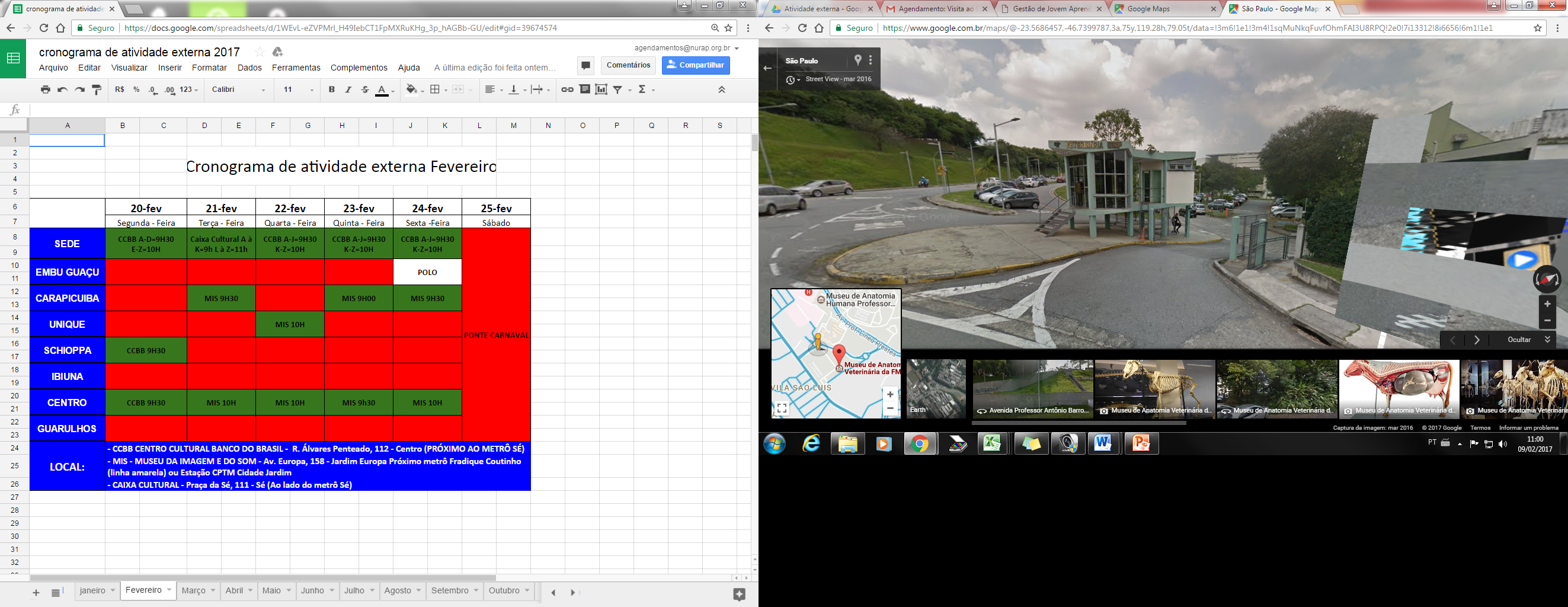 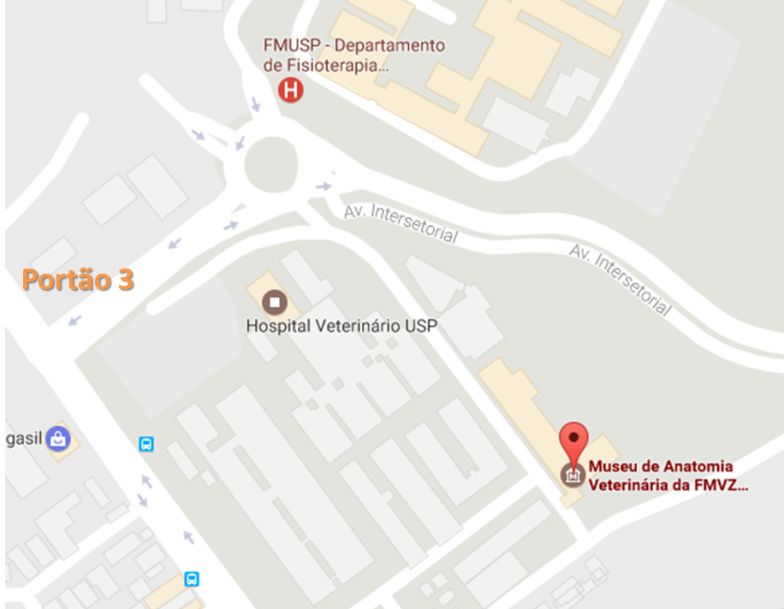 